Wilson County Partnership for Children Child Care Resource and ReferralProfessional Development Workshop/Training Registration Form(Complete 1 Form for Each Attendee)April 2024Review the workshops listed. Mark an X in the first column besides the workshops you plan to attend, submit the form with payment. You are required to complete demographic information to do so click on the link belowWilson County Partnership for Children Child Care Resource and Referral In-Service Training RosterPayment Options:By Mail: (check or money order) to: Wilson County Partnership for Children - Attn. Workshop Registration Desk to PO Box 2661, Wilson, NC 27894. Make all payments to Wilson County Partnership for ChildrenPut registration form and payment in an envelope and place the drop box located in front of Wilson County Partnership for Children @109 Park Ave. West, Wilson NC (Check, Money Order, or Exact Cash only)All payments must be received 7 days prior to the workshop date indicated. *No walk-in registrations will be accepted on the day of training.NOTE: Wilson County Partnership for Children will no longer transfer monies to another class ifyou do not attend the class that you registered for. No Refunds or Transfers. The only time we will transfer funds will be if Wilson County Partnership for Children cancel the class.Wilson County Partnership for Children Child Care Resource and ReferralProfessional Development Workshop/Training Registration Form(Complete 1 Form for Each Attendee)May 2024Review the workshops listed. Mark an X in the first column besides the workshops you plan to attend, submit the form with payment. You are required to complete demographic information to do so click on the link below Wilson County Partnership for Children Child Care Resource and Referral In-Service Training RosterPayment Options:By Mail: (check or money order) To: Wilson County Partnership for Children - Attn. Workshop Registration Desk toP.O. Box 2661 Wilson, NC 27894. Make all payments to Wilson County Partnership for ChildrenPut registration form and payment in an envelope and place in the drop box located in front of Wilson County Partnership for Children @109 Park Ave. West, Wilson NC (Check, Money Order, or Exact Cash only)All payments must be received 7 days prior to the workshop date indicated. *No walk-in registrations will be accepted on the day of training.NOTE: We will no longer transfer monies to another class if you don’t attend the class that you registered for NO REFUNDS or TRANSFERS. The only time that we will transfer funds will be if the PartnershipWilson County Partnership for Children Child Care Resource and Referral Professional Development Workshop/Training Registration Form (Complete 1 Form for Each Attendee)  	 	June 2024 Review the workshops listed. Mark an X in the first column besides the workshops you plan to attend, submit the form with payment. You are required to complete demographic information to do so click on the link below  Wilson County Partnership for Children Child Care Resource and Referral In-Service Training Roster Payment Options: By Mail: (check or money order) to: Wilson County Partnership for Children - Attn. Workshop Registration Desk to PO Box 2661, Wilson, NC 27894. Make all payments to Wilson County Partnership for Children Put registration form and payment in an envelope and place the drop box located in front of Wilson County Partnership for Children @109 Park Ave. West, Wilson NC (Check, Money Order, or Exact Cash only) All payments must be received 7 days prior to the workshop date indicated. *No walk-in registrations will be accepted on the day of training.  NOTE: Wilson County Partnership for Children will no longer transfer monies to another class if you do not attend the class that you registered for. No Refunds or Transfers. The only time we will transfer funds will be if Wilson County Partnership for Children cancel the class.  Name:Name:Name:Name:Address:Address:City, State, Zip:City, State, Zip:City, State, Zip:City, State, Zip:County:County:County:County:Work Phone:Work Phone:Cell or Home Phone:Cell or Home Phone:Cell or Home Phone:Cell or Home Phone:Email:Email:Email:Email:Email:Email:Amount Enclosed:Amount Enclosed:Amount Enclosed:Amount Enclosed:Name & Address of Home or Center Where Employed:Name & Address of Home or Center Where Employed:Name & Address of Home or Center Where Employed:Name & Address of Home or Center Where Employed:Name & Address of Home or Center Where Employed:Name & Address of Home or Center Where Employed:Name & Address of Home or Center Where Employed:Name & Address of Home or Center Where Employed:Name & Address of Home or Center Where Employed:Name & Address of Home or Center Where Employed:NOTE: If you register to receive a free workshop and do not show for it, the Partnership reserves the right to charge you for that workshop and no other free registrations will be afforded to you.NOTE: If you register to receive a free workshop and do not show for it, the Partnership reserves the right to charge you for that workshop and no other free registrations will be afforded to you.NOTE: If you register to receive a free workshop and do not show for it, the Partnership reserves the right to charge you for that workshop and no other free registrations will be afforded to you.NOTE: If you register to receive a free workshop and do not show for it, the Partnership reserves the right to charge you for that workshop and no other free registrations will be afforded to you.NOTE: If you register to receive a free workshop and do not show for it, the Partnership reserves the right to charge you for that workshop and no other free registrations will be afforded to you.NOTE: If you register to receive a free workshop and do not show for it, the Partnership reserves the right to charge you for that workshop and no other free registrations will be afforded to you.NOTE: If you register to receive a free workshop and do not show for it, the Partnership reserves the right to charge you for that workshop and no other free registrations will be afforded to you.NOTE: If you register to receive a free workshop and do not show for it, the Partnership reserves the right to charge you for that workshop and no other free registrations will be afforded to you.NOTE: If you register to receive a free workshop and do not show for it, the Partnership reserves the right to charge you for that workshop and no other free registrations will be afforded to you.NOTE: If you register to receive a free workshop and do not show for it, the Partnership reserves the right to charge you for that workshop and no other free registrations will be afforded to you.Workshop/ActivityTitleDateDescriptionDescriptionTimeTimeLocationFeeInstructor/CreditsStress Management: Using4/04/24This workshop is designed to give childcare providers strategies on ways to relieve stress using non- traditional approachesThis workshop is designed to give childcare providers strategies on ways to relieve stress using non- traditional approaches6:30pm-8:30pm6:30pm-8:30pmVirtual$5.00Jessica Wiggs□Non-traditional ApproachesThis workshop is designed to give childcare providers strategies on ways to relieve stress using non- traditional approachesThis workshop is designed to give childcare providers strategies on ways to relieve stress using non- traditional approaches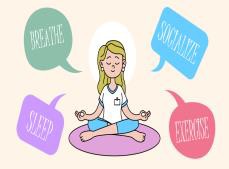 Audience: All ProvidersThis workshop is designed to give childcare providers strategies on ways to relieve stress using non- traditional approachesThis workshop is designed to give childcare providers strategies on ways to relieve stress using non- traditional approachesRegister by 3/28/24Private Trainer2.0 CHC’s□What’s In Your Teaching Toolkit?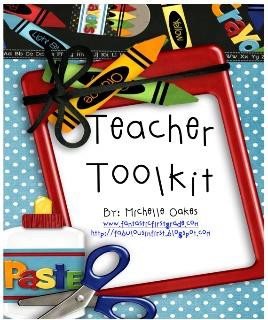 Audience: All Providers4/09/24Everyone needs practical strategies and materials to help with challenging behavior in young children (especially those that research has shown to be highly effective). This training walks participants through The Teaching Tools for Young Children with Challenging Behavior resource (known as TTYC). This tool is packed with strategies based on Positive Behavior Support and the Pyramid Model that are collected in one resource and easily accessible through a free website.Participants will see tools for prevention of challenging behavior as well as tips, forms, and practical resources that promote problem solving skills, friendship development, and social skill instruction, all of which are critical to the core development of school readinessEveryone needs practical strategies and materials to help with challenging behavior in young children (especially those that research has shown to be highly effective). This training walks participants through The Teaching Tools for Young Children with Challenging Behavior resource (known as TTYC). This tool is packed with strategies based on Positive Behavior Support and the Pyramid Model that are collected in one resource and easily accessible through a free website.Participants will see tools for prevention of challenging behavior as well as tips, forms, and practical resources that promote problem solving skills, friendship development, and social skill instruction, all of which are critical to the core development of school readiness6:30pm-8:30pm6:30pm-8:30pmVirtualNo more than 15 peopleRegister by 4/01/24$5.00Shaquana BynumHealthy Social Behavior Specialist2.0 CHC’s□Mary Artis’ Kids on the Lawn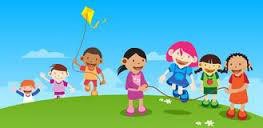 Audience: All4/30/24This event recognizes the value of all young children in our community10:00am-2:00pmGreater Rotary ParkRegister by 4/01/24Free Publi c EventAll WCPFCStaff□Director’s Forum: Encouraging Reflective Practices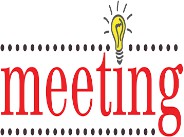 (Mandatory Meeting)Audience: Directors, Owners,& Administrator4/17/24To grow in our teaching practices, we need to take time to reflect each week. During this workshop, we will discuss ways to encourage reflective practices within our early childhood programs12:00pm-2:00pmVirtualRegister by 4/11/24FreeCarrie BeckerPrivate Trainer2.0 CHC’sName:Name:Name:Address:Address:Address:City, State, Zip:City, State, Zip:City, State, Zip:County:County:County:Work Phone:Work Phone:Work Phone:Cell or Home Phone:Cell or Home Phone:Cell or Home Phone:Email:Email:Email:Email:Email:Email:Amount Enclosed:Amount Enclosed:Amount Enclosed:Name & Address of Home or Center Where Employed:Name & Address of Home or Center Where Employed:Name & Address of Home or Center Where Employed:Name & Address of Home or Center Where Employed:Name & Address of Home or Center Where Employed:Name & Address of Home or Center Where Employed:Name & Address of Home or Center Where Employed:Name & Address of Home or Center Where Employed:Name & Address of Home or Center Where Employed:NOTE: If you register to receive a free workshop and do not show for it, the Partnership reserves the right to charge you forthat workshop and no other free registrations will be afforded to you.NOTE: If you register to receive a free workshop and do not show for it, the Partnership reserves the right to charge you forthat workshop and no other free registrations will be afforded to you.NOTE: If you register to receive a free workshop and do not show for it, the Partnership reserves the right to charge you forthat workshop and no other free registrations will be afforded to you.NOTE: If you register to receive a free workshop and do not show for it, the Partnership reserves the right to charge you forthat workshop and no other free registrations will be afforded to you.NOTE: If you register to receive a free workshop and do not show for it, the Partnership reserves the right to charge you forthat workshop and no other free registrations will be afforded to you.NOTE: If you register to receive a free workshop and do not show for it, the Partnership reserves the right to charge you forthat workshop and no other free registrations will be afforded to you.NOTE: If you register to receive a free workshop and do not show for it, the Partnership reserves the right to charge you forthat workshop and no other free registrations will be afforded to you.NOTE: If you register to receive a free workshop and do not show for it, the Partnership reserves the right to charge you forthat workshop and no other free registrations will be afforded to you.NOTE: If you register to receive a free workshop and do not show for it, the Partnership reserves the right to charge you forthat workshop and no other free registrations will be afforded to you.Workshop/Activity TitleDateDescriptionTimeLocationLocationFeeInstructor/CreditsDevelopingStudent Portfolios5/08/24Portfolios are a great way to demonstrate a child’s progress over time in your6:30pm-7:30pmVirtualVirtual$5.00Carrie Becker□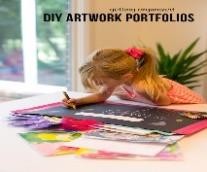 early childhood classroom.They can be used to document each child’s progress from the beginning to the end of theschool year. This workshopPrivate Consultantwill explore various ways toRegister byRegister byAudience: Preschool Providersdevelop and maintain a student portfolio system5/01/245/01/241.0 CHC□ITERS-R:Interactions & Discipline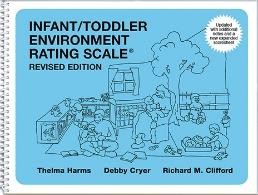 Audience: Infant/Toddler Teachers5/14/24During this training participants will review ERS scoring andhow to maximize points. Supervision of both inside and outside Gross Motor play will beemphasized. Peer to Peer Interactions & Staff- Child interactions will be reviewed along with a look at how discipline is addressed6:30pm-8:30pmWilson County Partnership for ChildrenNo more than 15 peopleRegister by 5/07/24Wilson County Partnership for ChildrenNo more than 15 peopleRegister by 5/07/24$5.00Connie HoltPrivate Trainer2.0 CHC’S□Healthy Cooking w/Preschoolers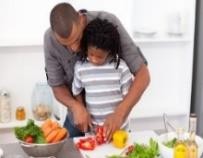 Audience: Preschool Providers5/16/24Cooking can help young children learn and practice some basic math concepts and build language skills, and the experience of creating meals with you can help build their self- confidence and lay the foundation for healthyeating habits.6:30pm-8:00pmVirtualRegister by 5/09/24$5.00Eunice HillLead TA Coordinator1.5 CHC’S□Provider’sBanquet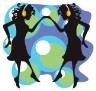 Audience: All Providers5/17/24A time to Celebrate and acknowledge our appreciation for the excellent care our care givers provide for the children, and to recognize any educational accomplishment they have obtained throughout the year and to let the providers let their hair down6:00pm-9:00pmWilson County Agriculture CenterFor Wilson County Providers OnlyRSVP by 5/01/24Free To ProvidersGuest$20Keynote Speaker TBD□ITS-SIDS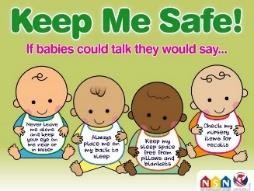 Audience: Infant/Toddler Teachers5/23/24This training prepares caregivers to set up safe sleep environments and follow safe sleep practices that may reduce the risk of injury and death from SIDS deaths and other sleep related infant deaths6:30pm-8:30pmVirtualNo more than 15 peopleRegister by 5/16/24$5.00Stacy RosserRegional Child Health Consultant2.0 CHC’s□ECERS-R:Interactions & Discipline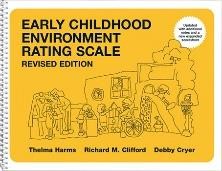 Audience: Preschool Teachers5/28/24During this training participants will review ERS scoring andhow to maximize points. Supervision of both inside and outside Gross Motor play will beemphasized. Peer to Peer Interactions & Staff- Child interactions will be reviewed along with a look at how discipline is addressed6:30pm-8:30pmWilson County Partnership for ChildrenNo more than 15 peopleRegister by 5/21/24$5.00Connie HoltPrivate Trainer2.0 CHC’SName:      Name:      Name:      Address:     Address:     Address:     Address:     City, State, Zip:    City, State, Zip:    City, State, Zip:    County:   County:   County:   Work Phone:  Work Phone:  Work Phone:  Work Phone:  Cell or Home Phone:   Cell or Home Phone:   Cell or Home Phone:   Email:     Email:     Email:     Email:     Email:     Email:     Email:     Amount Enclosed:   Amount Enclosed:   Amount Enclosed:   Name & Address of Home or Center Where Employed:                                 Name & Address of Home or Center Where Employed:                                 Name & Address of Home or Center Where Employed:                                 Name & Address of Home or Center Where Employed:                                 Name & Address of Home or Center Where Employed:                                 Name & Address of Home or Center Where Employed:                                 Name & Address of Home or Center Where Employed:                                 Name & Address of Home or Center Where Employed:                                 Name & Address of Home or Center Where Employed:                                 Name & Address of Home or Center Where Employed:                                 NOTE: If you register to receive a free workshop and do not show for it, the Partnership reserves the right to charge you for that workshop and no other free registrations will be afforded to you. NOTE: If you register to receive a free workshop and do not show for it, the Partnership reserves the right to charge you for that workshop and no other free registrations will be afforded to you. NOTE: If you register to receive a free workshop and do not show for it, the Partnership reserves the right to charge you for that workshop and no other free registrations will be afforded to you. NOTE: If you register to receive a free workshop and do not show for it, the Partnership reserves the right to charge you for that workshop and no other free registrations will be afforded to you. NOTE: If you register to receive a free workshop and do not show for it, the Partnership reserves the right to charge you for that workshop and no other free registrations will be afforded to you. NOTE: If you register to receive a free workshop and do not show for it, the Partnership reserves the right to charge you for that workshop and no other free registrations will be afforded to you. NOTE: If you register to receive a free workshop and do not show for it, the Partnership reserves the right to charge you for that workshop and no other free registrations will be afforded to you. NOTE: If you register to receive a free workshop and do not show for it, the Partnership reserves the right to charge you for that workshop and no other free registrations will be afforded to you. NOTE: If you register to receive a free workshop and do not show for it, the Partnership reserves the right to charge you for that workshop and no other free registrations will be afforded to you. NOTE: If you register to receive a free workshop and do not show for it, the Partnership reserves the right to charge you for that workshop and no other free registrations will be afforded to you. Workshop/Activity Title Date Date Description Time Location Location Fee Instructor/Credit s □ Medication in Childcare 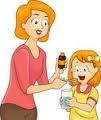 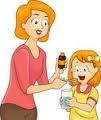 Audience: All Providers 6/05/24 6/05/24 This workshop is designed to help participants learn about NC Child Care  Rules and best practices addressing medication in childcare. 6:30pm - 8:30pm Virtual Register by 5/29/24 Virtual Register by 5/29/24 $5.00 Stacy Rosser Regional Child Health Consultant 2.0 CHC’s □ Promoting Acceptance of Diversity  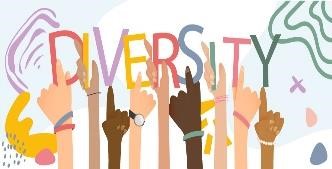 Audience: All Providers 6/12/24 6/12/24 Participants will be able to define diversity and identify diversity within the preschool classroom setting. Participants will gain strategies to use within their preschool classroom to promote diversity. Participants will learn the benefits and challenges of promoting diversity within the preschool classroom with information on anti-bias education. 6:30pm - 8:30pm Virtual Register by 6/05/24 Virtual Register by 6/05/24 $5.00 Takisha Jones Private Trainer 2.0 CHC’s 